FOTO atskaite  par PortugāliNo 12. līdz 18.jūlijam, 2019.g.  Sintrā, Portugālē.Projekts „ Sajust un atbalstīt!”, Nr. 2018 – 1 – LV01 – KA 104 – 046764. 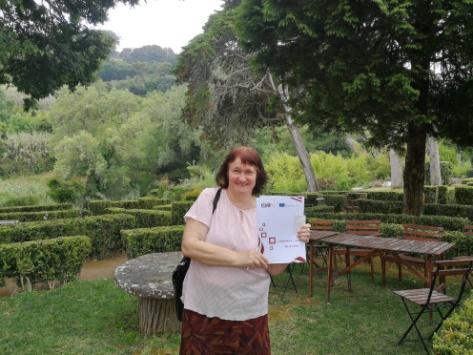 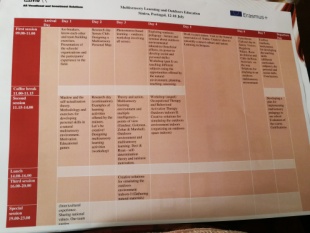 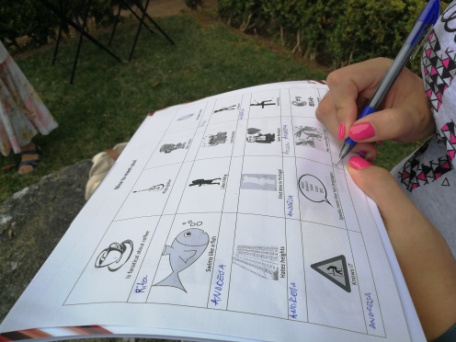 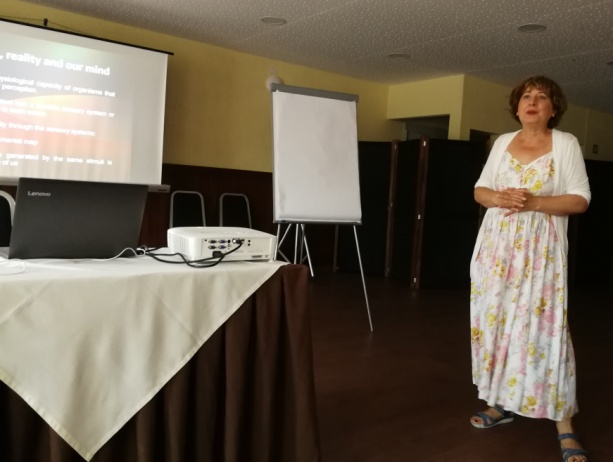 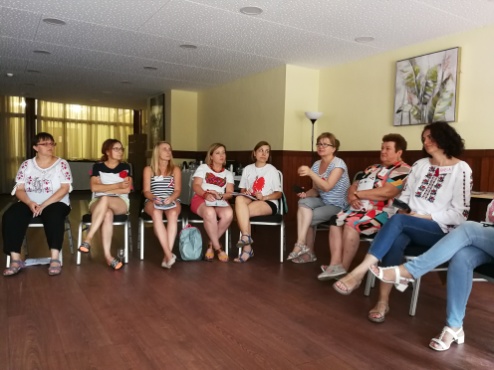 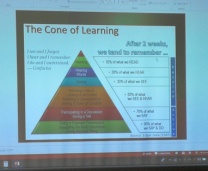 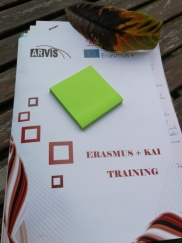 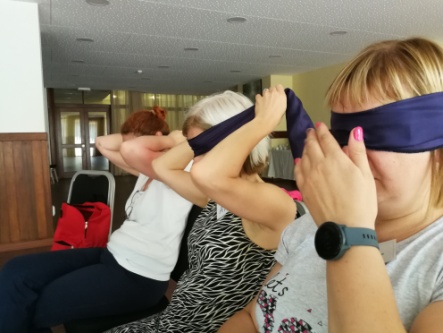 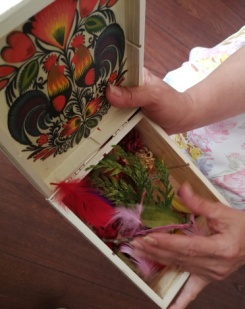 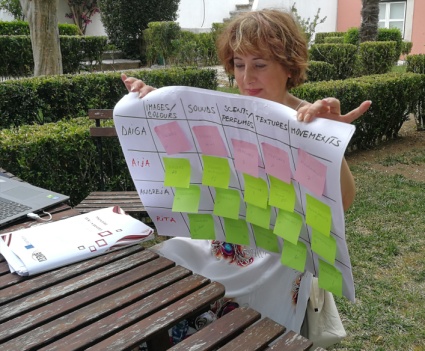 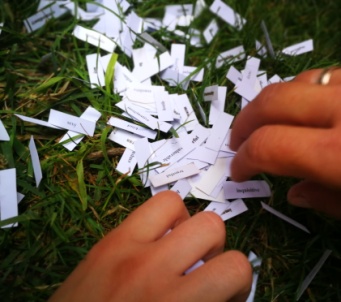 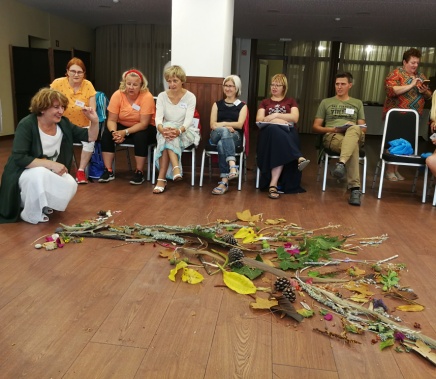 Rita Liepiņa,Biedrība Vecmāmiņas.lv